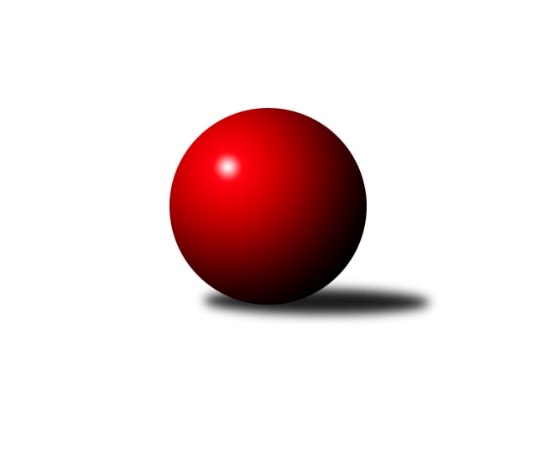 Č.15Ročník 2012/2013	9.2.2013Nejlepšího výkonu v tomto kole: 2590 dosáhlo družstvo: TJ Opava ˝C˝Krajský přebor MS 2012/2013Výsledky 15. kolaSouhrnný přehled výsledků:TJ VOKD Poruba ˝B˝	- TJ Horní Benešov ˝D˝	10:6	2387:2308		8.2.KK Minerva Opava ˝B˝	- TJ Unie Hlubina˝B˝	12:4	2536:2442		9.2.TJ  Krnov ˝B˝	- TJ Nový Jičín ˝A˝	4:12	2381:2439		9.2.TJ Frenštát p.R.˝A˝	- TJ Sokol Dobroslavice ˝A˝	6:10	2471:2478		9.2.TJ Spartak Bílovec ˝A˝	- TJ Sokol Bohumín ˝B˝	4:12	2410:2465		9.2.TJ Horní Benešov ˝C˝	- TJ Opava ˝C˝	4:12	2521:2590		9.2.Tabulka družstev:	1.	TJ Opava ˝C˝	15	10	0	5	144 : 96 	 	 2410	20	2.	TJ  Krnov ˝B˝	15	9	1	5	133 : 107 	 	 2404	19	3.	KK Minerva Opava ˝B˝	15	9	0	6	136 : 104 	 	 2425	18	4.	TJ Sokol Dobroslavice ˝A˝	15	8	1	6	130 : 110 	 	 2441	17	5.	TJ VOKD Poruba ˝B˝	15	8	1	6	128 : 112 	 	 2425	17	6.	TJ Sokol Bohumín ˝B˝	15	8	0	7	122 : 118 	 	 2420	16	7.	TJ Nový Jičín ˝A˝	15	7	1	7	116 : 124 	 	 2403	15	8.	TJ Frenštát p.R.˝A˝	15	7	0	8	118 : 122 	 	 2392	14	9.	TJ Horní Benešov ˝C˝	15	6	1	8	115 : 125 	 	 2436	13	10.	TJ Spartak Bílovec ˝A˝	15	6	0	9	110 : 130 	 	 2354	12	11.	TJ Unie Hlubina˝B˝	15	5	0	10	95 : 145 	 	 2346	10	12.	TJ Horní Benešov ˝D˝	15	4	1	10	93 : 147 	 	 2333	9Podrobné výsledky kola:	 TJ VOKD Poruba ˝B˝	2387	10:6	2308	TJ Horní Benešov ˝D˝	Michal Bezruč	 	 189 	 221 		410 	 2:0 	 349 	 	166 	 183		Vladislav Vavrák *1	Richard Šimek	 	 206 	 205 		411 	 2:0 	 364 	 	186 	 178		Zbyněk Tesař	Lukáš Trojek	 	 186 	 182 		368 	 0:2 	 404 	 	201 	 203		Zdeněk Smrža	Václav Boháčík	 	 212 	 190 		402 	 0:2 	 405 	 	209 	 196		Marek Bilíček	Břetislav Mrkvica	 	 193 	 207 		400 	 2:0 	 372 	 	181 	 191		Michael Dostál	Vladimír Rada	 	 194 	 202 		396 	 0:2 	 414 	 	219 	 195		Zdeněk Kmentrozhodčí: střídání: *1 od 51. hodu Zdeňka HabartováNejlepší výkon utkání: 414 - Zdeněk Kment	 KK Minerva Opava ˝B˝	2536	12:4	2442	TJ Unie Hlubina˝B˝	Jan Král	 	 215 	 223 		438 	 2:0 	 435 	 	238 	 197		Josef Kyjovský	Tomáš Král	 	 213 	 238 		451 	 2:0 	 422 	 	216 	 206		Stanislav Navalaný	Renáta Smijová	 	 216 	 216 		432 	 2:0 	 411 	 	223 	 188		Roman Grüner	Karel Vágner	 	 215 	 178 		393 	 0:2 	 401 	 	208 	 193		Josef Hájek	Petr Frank	 	 173 	 210 		383 	 0:2 	 396 	 	200 	 196		Martin Ferenčík	Jana Martínková	 	 207 	 232 		439 	 2:0 	 377 	 	192 	 185		Petr Foniokrozhodčí: Nejlepší výkon utkání: 451 - Tomáš Král	 TJ  Krnov ˝B˝	2381	4:12	2439	TJ Nový Jičín ˝A˝	Jaroslav Lakomý	 	 184 	 180 		364 	 2:0 	 349 	 	166 	 183		Tomáš Polášek	Vítězslav Kadlec	 	 187 	 171 		358 	 0:2 	 407 	 	210 	 197		Libor Jurečka	Miluše Rychová	 	 214 	 198 		412 	 0:2 	 423 	 	213 	 210		Michal Pavič	František Vícha	 	 215 	 210 		425 	 2:0 	 398 	 	206 	 192		Josef Zavacký	Jaromír Čech	 	 225 	 211 		436 	 0:2 	 444 	 	235 	 209		Jan Pospěch	Vladimír Vavrečka	 	 208 	 178 		386 	 0:2 	 418 	 	213 	 205		Jiří Madeckýrozhodčí: Nejlepší výkon utkání: 444 - Jan Pospěch	 TJ Frenštát p.R.˝A˝	2471	6:10	2478	TJ Sokol Dobroslavice ˝A˝	Jaroslav Petr	 	 176 	 213 		389 	 0:2 	 405 	 	209 	 196		Karel Ridl	Miroslav Makový *1	 	 153 	 214 		367 	 0:2 	 399 	 	191 	 208		Lumír Kocián	Tomáš Binek	 	 213 	 221 		434 	 2:0 	 386 	 	194 	 192		René Gazdík *2	Milan Kučera	 	 215 	 212 		427 	 2:0 	 418 	 	222 	 196		Ivo Pavlík	Zdeněk Bordovský	 	 216 	 191 		407 	 0:2 	 463 	 	232 	 231		Martin Třečák	Ladislav Petr	 	 229 	 218 		447 	 2:0 	 407 	 	199 	 208		Karel Kuchařrozhodčí: střídání: *1 od 51. hodu Zdeněk Michna, *2 od 51. hodu Josef SchwarzNejlepší výkon utkání: 463 - Martin Třečák	 TJ Spartak Bílovec ˝A˝	2410	4:12	2465	TJ Sokol Bohumín ˝B˝	Tomáš Binar	 	 261 	 131 		392 	 0:2 	 420 	 	209 	 211		Miroslav Paloc	Antonín Fabík	 	 206 	 193 		399 	 0:2 	 415 	 	207 	 208		Libor Krajčí	Karel Mareček	 	 213 	 186 		399 	 0:2 	 433 	 	221 	 212		Lukáš Modlitba	Vladimír Štacha	 	 197 	 200 		397 	 2:0 	 396 	 	188 	 208		Karol Nitka	Pavel Šmydke	 	 218 	 213 		431 	 2:0 	 387 	 	186 	 201		Jaromír Piska	Jaroslav Černý	 	 187 	 205 		392 	 0:2 	 414 	 	221 	 193		Josef Kuzmarozhodčí: Nejlepší výkon utkání: 433 - Lukáš Modlitba	 TJ Horní Benešov ˝C˝	2521	4:12	2590	TJ Opava ˝C˝	Jaromír Hendrych	 	 212 	 215 		427 	 0:2 	 449 	 	219 	 230		Michal Blažek	Jaromír Hendrych ml.	 	 193 	 224 		417 	 0:2 	 423 	 	233 	 190		Svatopluk Kříž	Michal Rašťák	 	 185 	 224 		409 	 0:2 	 448 	 	227 	 221		Dana Lamichová	Michal Krejčiřík	 	 210 	 211 		421 	 2:0 	 415 	 	199 	 216		Jana Tvrdoňová	Luděk Zeman	 	 218 	 226 		444 	 2:0 	 418 	 	204 	 214		Karel Škrobánek	David Láčík	 	 211 	 192 		403 	 0:2 	 437 	 	218 	 219		Lubomír Škrobánekrozhodčí: Nejlepší výkon utkání: 449 - Michal BlažekPořadí jednotlivců:	jméno hráče	družstvo	celkem	plné	dorážka	chyby	poměr kuž.	Maximum	1.	Radek Škarka 	TJ Nový Jičín ˝A˝	429.83	297.3	132.6	4.5	6/8	(460)	2.	Ladislav Petr 	TJ Frenštát p.R.˝A˝	427.56	294.1	133.4	4.3	6/7	(466)	3.	Michal Pavič 	TJ Nový Jičín ˝A˝	427.17	290.4	136.8	3.6	7/8	(450)	4.	René Gazdík 	TJ Sokol Dobroslavice ˝A˝	423.90	286.9	137.0	5.1	7/8	(455)	5.	Jaromír Hendrych 	TJ Horní Benešov ˝C˝	422.72	287.9	134.8	5.7	6/7	(477)	6.	Tomáš Král 	KK Minerva Opava ˝B˝	421.31	289.4	131.9	4.2	8/8	(469)	7.	Petr Frank 	KK Minerva Opava ˝B˝	420.38	286.0	134.3	6.1	6/8	(442)	8.	David Láčík 	TJ Horní Benešov ˝C˝	419.30	285.9	133.4	5.4	7/7	(459)	9.	Karel Šnajdárek 	TJ Spartak Bílovec ˝A˝	417.96	291.1	126.8	5.5	8/8	(449)	10.	Jaromír Hendrych ml. 	TJ Horní Benešov ˝C˝	416.97	285.4	131.6	5.5	5/7	(467)	11.	Josef Kuzma 	TJ Sokol Bohumín ˝B˝	413.35	279.9	133.5	5.6	8/9	(455)	12.	Jaroslav Klekner 	TJ VOKD Poruba ˝B˝	412.67	278.9	133.8	5.8	6/8	(439)	13.	Michal Bezruč 	TJ VOKD Poruba ˝B˝	412.34	282.7	129.7	5.8	8/8	(437)	14.	Vladimír Vavrečka 	TJ  Krnov ˝B˝	409.68	286.9	122.8	6.3	8/8	(447)	15.	Karel Škrobánek 	TJ Opava ˝C˝	409.17	280.9	128.3	5.0	9/9	(462)	16.	Svatopluk Kříž 	TJ Opava ˝C˝	408.89	286.1	122.8	6.1	7/9	(449)	17.	Marek Bilíček 	TJ Horní Benešov ˝D˝	408.69	284.4	124.3	6.7	6/8	(432)	18.	Jana Martínková 	KK Minerva Opava ˝B˝	408.28	282.4	125.9	7.0	6/8	(453)	19.	Jaroslav Lakomý 	TJ  Krnov ˝B˝	408.22	287.0	121.2	9.5	7/8	(458)	20.	Luděk Zeman 	TJ Horní Benešov ˝C˝	407.42	282.8	124.7	8.3	6/7	(444)	21.	Karel Kuchař 	TJ Sokol Dobroslavice ˝A˝	407.35	281.1	126.3	6.2	8/8	(447)	22.	Vladimír Staněk 	KK Minerva Opava ˝B˝	407.33	281.1	126.3	7.1	6/8	(449)	23.	Josef Kyjovský 	TJ Unie Hlubina˝B˝	407.07	281.8	125.3	8.4	8/9	(446)	24.	Břetislav Mrkvica 	TJ VOKD Poruba ˝B˝	406.76	284.0	122.8	5.8	6/8	(446)	25.	Zdeněk Smrža 	TJ Horní Benešov ˝D˝	406.64	286.6	120.0	6.5	7/8	(442)	26.	Václav Boháčík 	TJ VOKD Poruba ˝B˝	406.29	280.2	126.1	8.1	7/8	(432)	27.	Petr Oravec 	TJ VOKD Poruba ˝B˝	405.20	282.7	122.5	10.4	7/8	(466)	28.	Dana Lamichová 	TJ Opava ˝C˝	404.42	282.5	121.9	6.3	9/9	(449)	29.	Miroslav Paloc 	TJ Sokol Bohumín ˝B˝	404.19	281.4	122.8	6.2	8/9	(426)	30.	Jan Pospěch 	TJ Nový Jičín ˝A˝	404.03	281.9	122.1	6.3	6/8	(444)	31.	Vladimír Štacha 	TJ Spartak Bílovec ˝A˝	403.63	280.9	122.8	6.5	8/8	(431)	32.	Jaromír Piska 	TJ Sokol Bohumín ˝B˝	403.24	280.5	122.8	6.9	9/9	(443)	33.	Lukáš Modlitba 	TJ Sokol Bohumín ˝B˝	403.15	283.9	119.3	7.4	9/9	(446)	34.	Jan Král 	KK Minerva Opava ˝B˝	402.73	276.6	126.2	6.9	8/8	(465)	35.	Josef Schwarz 	TJ Sokol Dobroslavice ˝A˝	402.46	274.9	127.5	6.7	6/8	(436)	36.	Jiří Madecký 	TJ Nový Jičín ˝A˝	401.94	278.5	123.5	6.4	8/8	(427)	37.	Michael Dostál 	TJ Horní Benešov ˝D˝	401.66	280.7	121.0	5.5	8/8	(438)	38.	František Vícha 	TJ  Krnov ˝B˝	401.42	281.9	119.5	7.9	8/8	(440)	39.	Milan Kučera 	TJ Frenštát p.R.˝A˝	400.38	275.4	124.9	4.2	7/7	(439)	40.	Karel Ridl 	TJ Sokol Dobroslavice ˝A˝	399.79	280.7	119.1	8.7	7/8	(427)	41.	Miluše Rychová 	TJ  Krnov ˝B˝	399.50	279.9	119.6	6.5	8/8	(420)	42.	Zdeněk Bordovský 	TJ Frenštát p.R.˝A˝	399.39	274.8	124.6	6.4	7/7	(433)	43.	Josef Zavacký 	TJ Nový Jičín ˝A˝	399.11	278.3	120.8	8.1	6/8	(444)	44.	Lubomír Škrobánek 	TJ Opava ˝C˝	398.04	278.7	119.4	6.9	9/9	(452)	45.	Libor Krajčí 	TJ Sokol Bohumín ˝B˝	397.76	275.2	122.6	7.5	9/9	(429)	46.	Renáta Smijová 	KK Minerva Opava ˝B˝	397.58	283.0	114.6	9.3	6/8	(434)	47.	Michal Rašťák 	TJ Horní Benešov ˝C˝	396.95	284.8	112.1	9.2	7/7	(418)	48.	Libor Jurečka 	TJ Nový Jičín ˝A˝	396.88	281.0	115.9	7.9	7/8	(428)	49.	Milan Binar 	TJ Spartak Bílovec ˝A˝	395.41	275.9	119.5	6.8	7/8	(456)	50.	Rudolf Tvrdoň 	TJ Opava ˝C˝	394.08	281.8	112.3	8.2	8/9	(426)	51.	Michal Krejčiřík 	TJ Horní Benešov ˝C˝	393.36	274.3	119.0	7.9	7/7	(463)	52.	Karol Nitka 	TJ Sokol Bohumín ˝B˝	392.56	280.5	112.1	8.9	9/9	(424)	53.	Petr Foniok 	TJ Unie Hlubina˝B˝	392.40	279.7	112.7	10.4	8/9	(417)	54.	Tomáš Binek 	TJ Frenštát p.R.˝A˝	392.08	275.1	117.0	7.8	5/7	(434)	55.	Stanislav Navalaný 	TJ Unie Hlubina˝B˝	391.13	283.5	107.6	7.3	6/9	(430)	56.	Josef Hájek 	TJ Unie Hlubina˝B˝	391.08	279.7	111.4	8.7	8/9	(451)	57.	Roman Grüner 	TJ Unie Hlubina˝B˝	390.24	283.3	107.0	11.3	9/9	(453)	58.	Martin Ferenčík 	TJ Unie Hlubina˝B˝	388.56	271.4	117.2	9.6	8/9	(440)	59.	Karel Mareček 	TJ Spartak Bílovec ˝A˝	387.62	271.0	116.6	9.5	7/8	(422)	60.	Jaroslav Petr 	TJ Frenštát p.R.˝A˝	386.02	269.6	116.4	7.0	7/7	(432)	61.	Zdeněk Kment 	TJ Horní Benešov ˝D˝	384.33	276.2	108.1	8.9	6/8	(436)	62.	Ivo Pavlík 	TJ Sokol Dobroslavice ˝A˝	384.00	271.9	112.1	10.6	6/8	(418)	63.	Vladislav Vavrák 	TJ Horní Benešov ˝D˝	379.10	269.2	109.9	8.3	7/8	(420)	64.	Zdeňka Habartová 	TJ Horní Benešov ˝D˝	376.11	272.6	103.5	11.3	7/8	(417)	65.	Antonín Fabík 	TJ Spartak Bílovec ˝A˝	372.35	270.4	102.0	10.8	8/8	(422)		René Světlík 	TJ Sokol Bohumín ˝B˝	446.00	320.0	126.0	7.0	1/9	(446)		Jan Zaškolný 	TJ Sokol Bohumín ˝B˝	434.50	301.0	133.5	6.0	1/9	(456)		Jan Strnadel 	KK Minerva Opava ˝B˝	433.00	292.0	141.0	3.0	1/8	(433)		Michal Blažek 	TJ Opava ˝C˝	429.35	298.3	131.1	4.7	5/9	(457)		Martin Třečák 	TJ Sokol Dobroslavice ˝A˝	427.00	289.2	137.8	3.8	4/8	(463)		Rudolf Riezner 	TJ Unie Hlubina˝B˝	424.00	295.0	129.0	5.0	1/9	(424)		Jiří Břeska 	TJ Unie Hlubina˝B˝	422.00	282.0	140.0	3.0	1/9	(422)		Hana Vlčková 	TJ Unie Hlubina˝B˝	419.00	283.0	136.0	3.5	2/9	(429)		Lubomír Jančár 	TJ Unie Hlubina˝B˝	416.00	305.0	111.0	10.0	1/9	(416)		Ivo Kovářík 	TJ Sokol Dobroslavice ˝A˝	414.36	283.8	130.5	3.3	4/8	(457)		Pavel Šmydke 	TJ Spartak Bílovec ˝A˝	412.00	282.3	129.7	4.5	2/8	(442)		Richard Šimek 	TJ VOKD Poruba ˝B˝	411.00	267.0	144.0	1.0	1/8	(411)		Filip Morávek 	TJ Horní Benešov ˝D˝	409.50	288.5	121.0	7.5	1/8	(411)		Jaromír Čech 	TJ  Krnov ˝B˝	405.73	291.2	114.5	7.4	5/8	(436)		Roman Klímek 	TJ VOKD Poruba ˝B˝	405.00	275.0	130.0	6.0	1/8	(405)		Josef Vávra 	TJ Sokol Dobroslavice ˝A˝	405.00	281.0	124.0	7.3	4/8	(423)		Zdeněk Michna 	TJ Frenštát p.R.˝A˝	404.33	286.7	117.7	7.7	2/7	(443)		Jiří Ambrož 	TJ Frenštát p.R.˝A˝	402.67	283.7	119.0	6.0	3/7	(431)		Zdeněk Mžik 	TJ VOKD Poruba ˝B˝	400.33	289.7	110.7	5.3	3/8	(413)		Jan Žídek 	TJ VOKD Poruba ˝B˝	399.75	285.0	114.8	11.6	5/8	(438)		Lumír Kocián 	TJ Sokol Dobroslavice ˝A˝	399.60	284.6	115.0	8.8	4/8	(424)		Tomáš Binar 	TJ Spartak Bílovec ˝A˝	397.33	250.0	147.3	5.0	3/8	(408)		David Břoušek 	TJ Horní Benešov ˝C˝	397.00	275.0	122.0	7.0	1/7	(397)		Lukáš Trojek 	TJ VOKD Poruba ˝B˝	396.17	277.6	118.6	8.6	4/8	(430)		David Binar 	TJ Spartak Bílovec ˝A˝	396.00	281.5	114.5	6.5	2/8	(421)		Zbyněk Tesař 	TJ Horní Benešov ˝D˝	395.50	275.5	120.0	10.3	4/8	(454)		Pavel Jalůvka 	TJ  Krnov ˝B˝	394.20	274.9	119.3	8.1	5/8	(415)		Mária Konečná 	KK Minerva Opava ˝B˝	393.70	275.5	118.2	10.3	5/8	(447)		Jiří Štroch 	TJ Unie Hlubina˝B˝	393.00	269.0	124.0	7.0	1/9	(393)		Jiří Petr 	TJ Frenštát p.R.˝A˝	391.00	271.0	120.0	8.0	2/7	(421)		Vladimír Rada 	TJ VOKD Poruba ˝B˝	390.72	273.9	116.8	8.2	5/8	(417)		Miroslav Makový 	TJ Frenštát p.R.˝A˝	390.42	277.4	113.0	9.0	4/7	(411)		Zdeněk Žanda 	TJ Horní Benešov ˝C˝	389.00	269.0	120.0	6.0	1/7	(389)		Petr Schwalbe 	TJ Opava ˝C˝	388.29	281.6	106.7	12.1	4/9	(419)		Robert Kučerka 	TJ Horní Benešov ˝C˝	387.50	274.5	113.0	10.5	2/7	(401)		Miloslav Petrů 	TJ Horní Benešov ˝D˝	387.00	255.0	132.0	5.0	1/8	(387)		Otakar Binek 	TJ Frenštát p.R.˝A˝	386.00	273.0	113.0	10.0	1/7	(386)		Vítězslav Kadlec 	TJ  Krnov ˝B˝	385.63	264.1	121.5	10.8	4/8	(428)		Alfréd Herman 	TJ Sokol Bohumín ˝B˝	385.00	278.0	107.0	9.0	1/9	(385)		Jana Tvrdoňová 	TJ Opava ˝C˝	384.69	275.2	109.5	7.8	4/9	(459)		Emil Rubáč 	TJ Spartak Bílovec ˝A˝	382.00	255.0	127.0	10.0	1/8	(382)		Rostislav Klazar 	TJ Spartak Bílovec ˝A˝	381.67	257.8	123.8	7.1	3/8	(424)		Václav Rábl 	TJ Unie Hlubina˝B˝	381.00	275.0	106.0	15.0	1/9	(381)		Jiří Chylík 	TJ  Krnov ˝B˝	380.50	270.2	110.3	8.5	4/8	(415)		Milan Franer 	TJ Opava ˝C˝	379.00	254.0	125.0	5.0	1/9	(379)		Radek Chovanec 	TJ Nový Jičín ˝A˝	378.00	274.0	104.0	11.8	2/8	(382)		Karel Vágner 	KK Minerva Opava ˝B˝	376.08	274.0	102.0	9.8	5/8	(443)		Miroslav Petřek  st.	TJ Horní Benešov ˝C˝	375.75	255.3	120.5	10.0	2/7	(422)		Jaromír Matějek 	TJ Frenštát p.R.˝A˝	375.00	273.0	102.0	15.0	1/7	(375)		Pavel Hrabec 	TJ VOKD Poruba ˝B˝	373.00	274.0	99.0	8.0	1/8	(373)		Jaroslav Černý 	TJ Spartak Bílovec ˝A˝	369.75	274.8	95.0	10.8	2/8	(392)		Lukáš Světlík 	TJ Sokol Bohumín ˝B˝	364.00	264.0	100.0	10.0	1/9	(364)		Ján Pelikán 	TJ Nový Jičín ˝A˝	363.61	257.8	105.8	9.8	4/8	(410)		Jiří Hradil 	TJ Nový Jičín ˝A˝	359.30	250.4	108.9	10.2	4/8	(386)		Jindřich Dankovič 	TJ Horní Benešov ˝D˝	354.67	261.3	93.3	13.7	3/8	(371)		Miloslav Palička 	TJ Unie Hlubina˝B˝	353.33	257.0	96.3	14.0	3/9	(364)		Tomáš Polášek 	TJ Nový Jičín ˝A˝	349.00	243.0	106.0	5.0	1/8	(349)		Alena Koběrová 	TJ Unie Hlubina˝B˝	321.00	234.0	87.0	17.0	1/9	(321)Sportovně technické informace:Starty náhradníků:registrační číslo	jméno a příjmení 	datum startu 	družstvo	číslo startu
Hráči dopsaní na soupisku:registrační číslo	jméno a příjmení 	datum startu 	družstvo	Program dalšího kola:16. kolo22.2.2013	pá	17:00	TJ Unie Hlubina˝B˝ - TJ Spartak Bílovec ˝A˝	22.2.2013	pá	17:00	TJ Sokol Bohumín ˝B˝ - TJ Horní Benešov ˝C˝	23.2.2013	so	9:00	TJ Sokol Dobroslavice ˝A˝ - TJ VOKD Poruba ˝B˝	23.2.2013	so	9:00	TJ Nový Jičín ˝A˝ - KK Minerva Opava ˝B˝	23.2.2013	so	12:00	TJ Opava ˝C˝ - TJ Frenštát p.R.˝A˝	23.2.2013	so	13:30	TJ Horní Benešov ˝D˝ - TJ  Krnov ˝B˝	Nejlepší šestka kola - absolutněNejlepší šestka kola - absolutněNejlepší šestka kola - absolutněNejlepší šestka kola - absolutněNejlepší šestka kola - dle průměru kuželenNejlepší šestka kola - dle průměru kuželenNejlepší šestka kola - dle průměru kuželenNejlepší šestka kola - dle průměru kuželenNejlepší šestka kola - dle průměru kuželenPočetJménoNázev týmuVýkonPočetJménoNázev týmuPrůměr (%)Výkon2xMartin TřečákDobrosl. A4632xMartin TřečákDobrosl. A1144636xTomáš KrálMinerva B4515xJan PospěchNový Jičín A112.644445xMichal BlažekOpava C4491xJaromír ČechKrnov B110.614363xDana LamichováOpava C4487xLadislav PetrFrenštát A110.064479xLadislav PetrFrenštát A4475xMichal BlažekOpava C109.424491xJan PospěchNový Jičín A4443xDana LamichováOpava C109.17448